PROJETO DE LEI Nº 48/2021Autoriza o Poder Executivo Municipal a implantar a Politica Municipal de Estimulo ao Empreendedorismo, Projeto Jovens Empreendedores Primeiros Passos (JPP), conforme especifica.Rafael Piovezan, Prefeito do município de Santa Bárbara d’Oeste, Estado de São Paulo, no uso das atribuições que lhe são conferidas por lei, faz saber que a Câmara Municipal aprovou o Projeto de Lei de autoria do Vereador Reinaldo Casimiro ele sanciona e promulga a seguinte Lei:Art. 1º - Autoriza o Poder Executivo Municipal a implantar a Política de Estimulo ao Empreendedorismo Projeto Jovens Empreendedores Primeiros Passos (JPP).Art. 2º - Serão atribuições do Politica de Estimulo ao Empreendedorismo Projeto Jovens Empreendedores Primeiros Passos (JPP)", no âmbito do Município de Santa Bárbara d’Oeste obedecerá aos princípios e objetivos estabelecidos por essa lei.Parágrafo único - Para os efeitos desta Lei serão compreendidas iniciativas voltadas para crianças de 6 aos 12 anos e jovens de 13 aos 29 anos. Art. 3º - São princípios da Política de Estímulo ao Empreendedorismo:I – a cultura empreendedora entre crianças e jovens;II – a elevação do intelecto empreendedor;III – a capacitação e a formação do jovem empreendedor com a difusão do conhecimento tecnológico e das inovações cientificas;IV – o desenvolvimento sustentável;V – o respeito as diversidades locais;VI – a cooperação entre os mais diversos setores da sociedade civil organizada, o ente municipal e as empresas privadas, com o fito de estimular iniciativas de empreendedorismo; VII – a inclusão social;Art. 4º - Política Municipal de Estímulo ao Empreendedorismo visa dar ao jovem o protagonismo estratégico com os objetivos:I – elevar o jovem a líder empreendedor, sensibilizando quanto às oportunidades de negócio e mercado;II – incentivar a criação de projetos produtivos que agreguem valor a produtos e serviços; III – disseminar a cultura empreendedora;IV – a criação de empresa, e o fomento da atividade negocial;VI – aproximar o campo cientifico e de tecnologias das atividades de mercado; VII – potencializar as ideias de negócios;   Art. 5º - A educação empreendedora terá o papel de fomentar a qualificação técnica, evitar a evasão escolar, lecionar sobre as regras de mercado, noções de economia, planejamento empresarial, gestão financeira, sustentabilidade ambiental e fundamentos técnicos, por meio de três eixos básicos: I – educação empreendedora;II – capacitação técnica;III – difusão da tecnologia (campo cientifico e pesquisas acadêmicas). Art. 6º - O planejamento e coordenação da política pública descrita autoriza que os Poderes, no âmbito de suas competências instrumentalizem ações voltadas para a observâncias da lei e de seus princípios basilares: § 1º O poder Legislativo fomentará as políticas descrita nesta Lei através do Projeto Câmara do Futuro, correndo as despesas no que já foi destinado ao programa.§ 2º A rede privada de ensino atenderá os objetivos da lei com a inserção do empreendedorismo no cronograma de aulas e palestras, e demais empresas na troca de informação e fomento dos princípios e objetivos descritos.Art. 7º - O Poder Executivo Municipal regulamentara a presente Lei naquilo que for necessário ao seu fiel cumprimento.Art. 8º - As despesas decorrentes desta lei correrão por conta das dotações orçamentárias próprias, suplementadas se necessário.Art. 9º - Esta lei entra em vigor na data de sua publicação.Plenário “Dr. Tancredo Neves”, em 16 de março de 2021.Reinaldo Casimiro-Vereador-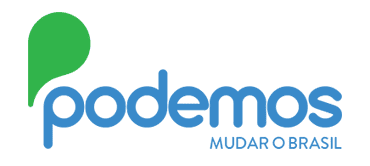 Exposição de MotivosTrata-se de Projeto de Lei de autoria do Vereador Reinaldo Casimiro no intuito de oferecer estímulos ao empreendedorismo para os jovens do nosso munícipio. Visto que, o atual cenário brasileiro de trabalho e emprego se encontra com um número muito grande de desempregados e numa situação lastimável, a qual, leva um prazo para sanar essa problemática. Entretanto, há meios e medidas que podem melhorar esse cenário, entres estes, a possibilidade de melhora pode vim através do empreendedorismo, uma vez que, aqueles que tem o perfil e o desejo de empreender não só terão uma atividade para desempenhar como, por conseguinte, gerar mais empregos para a população.    Ante o exposto, submeto a análise dos nobres Vereadores desta egrégia Casa o presente Projeto de Lei, esperando que o mesmo seja discutido e aprimorado de forma a alcançar os objetivos constantes da propositura.Plenário “Dr. Tancredo Neves”, em 18 de março de 2021.Reinaldo Casimiro-Vereador-